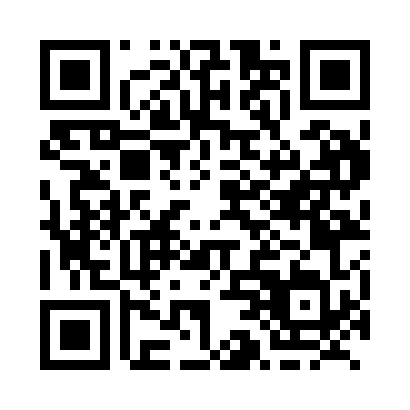 Prayer times for Charlton, Ontario, CanadaWed 1 May 2024 - Fri 31 May 2024High Latitude Method: Angle Based RulePrayer Calculation Method: Islamic Society of North AmericaAsar Calculation Method: HanafiPrayer times provided by https://www.salahtimes.comDateDayFajrSunriseDhuhrAsrMaghribIsha1Wed4:196:011:176:208:3310:162Thu4:176:001:176:218:3510:183Fri4:145:581:176:228:3610:204Sat4:125:571:176:238:3810:235Sun4:105:551:176:248:3910:256Mon4:085:541:176:258:4010:277Tue4:055:521:176:258:4210:298Wed4:035:511:166:268:4310:319Thu4:015:491:166:278:4410:3310Fri3:595:481:166:288:4610:3511Sat3:575:461:166:298:4710:3712Sun3:555:451:166:298:4810:3913Mon3:525:441:166:308:5010:4114Tue3:505:421:166:318:5110:4415Wed3:485:411:166:328:5210:4616Thu3:465:401:166:338:5410:4817Fri3:445:391:166:338:5510:5018Sat3:425:381:176:348:5610:5219Sun3:405:361:176:358:5710:5420Mon3:385:351:176:358:5810:5621Tue3:365:341:176:369:0010:5822Wed3:355:331:176:379:0111:0023Thu3:335:321:176:389:0211:0224Fri3:315:311:176:389:0311:0425Sat3:295:301:176:399:0411:0626Sun3:285:301:176:399:0511:0827Mon3:265:291:176:409:0611:1028Tue3:245:281:176:419:0711:1129Wed3:235:271:186:419:0811:1330Thu3:225:261:186:429:0911:1431Fri3:225:261:186:439:1011:14